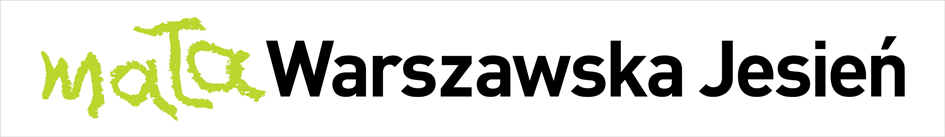 6. Festiwal Muzyki Współczesnej dla Dzieci Warszawa, 16-25 września 2016Mała Warszawska Jesień niezmiennie zaprasza dzieci, jak i dorosłych na tydzień pełen muzycznych i dźwiękowych wrażeń, w dniach 16-25 września. Spotkamy się ponownie w Królikarni i w Zachęcie, a także w nowym dla Małej WJ miejscu Centrum Sztuki Współczesnej – Zamek Ujazdowski. W Parku Rzeźby niezwykle kreatywna grupa panGenerator zaprezentuje interaktywną instalację Muzyka sfer. Tytułowe „sfery” to dźwiękowe piłki, którymi będzie można bawić się, przysłuchując, co dobrego dla ucha z tej zabawy wyniknie. Wrocławski kompozytor Sławomir Kupczak przygotuje wraz z uczniami ze szkoły muzycznej w Jeleniej Górze muzyczny performans zatytułowany Nie wiem. „Nie wiem” to stan, który inspiruje autora, stymuluje do dalszej pracy. W czasie performansu ucieleśnimy, ożywimy nie wiem za pomocą improwizacji. Do CSW zaprosimy na mikrooperę Milcząca rybka Jarosława Siwińskiego, według libretta Małgorzaty Kołcz. Utwór porusza sprawy codzienne, ważne, fundamentalne, w tym – dobrze znany nam wszystkim – problem wiecznego wyścigu z czasem i rozmijania się rodziców i dzieci we wzajemnych oczekiwaniach. Wszystko z właściwym autorom humorem i dystansem. Do Zachęty wybierzemy się „W poszukiwaniu głosu”. Przewodnikiem będzie Joanna Freszel – wspaniała sopranistka, która poprowadzi warsztaty wokalne. Sprawdzimy: z czego zbudowany jest nasz instrument, jak działa, jak z niego korzystać i jak o niego zadbać.Paulina Celińska Koordynator Małej Warszawskiej Jesieni